.Start the dance on the vocals, (0.19)[1-8] Skate Rt, Lt, Rt Chasse, Skate Lt, Rt, Lt Shuffle 1/4 Turn Lt[9-16] Step 1/2 Turn, 1/2 Shuffle Back Rt, 1/4 Triple Lt In-place, Rt Kick Ball Change[17-24] Fwd, Side, Rock & Side, Weave to the Rt, 1/2 Hinge Turn[25-32] Point, Roll Full Turn, Cross Back, Side Chasse LtRestart here on wall 1 (12:00) and wall 3 (6:00).[33-40] Cross Rock Turn, Rock & Back, Turn Coaster Step, Lt Shuffle Fwd[41-48] Point Cross Touch &, Point Cross Touch, & Cross Back, Side Shuffle Rt(Easy option: 1&2&3&4 Switches Rt & Lt & Rt & Lt, try slightly moving the switches to the Lt).[49-56] Cross Back, Side Shuffle Lt, Cross 1/4, Rt Shuffle Fwd[57-64] Step 1/2 Turn, Lt Shuffle Fwd, Step 1/2 Turn, Full Turn FwdENDING:Make 1/4 turn Lt stepping Rt to Rt (1) (3:00),Make 1/4 turn Lt stepping Lt to Lt (2) (12:00),Body Roll Down (3&4).HAVE FUNFresh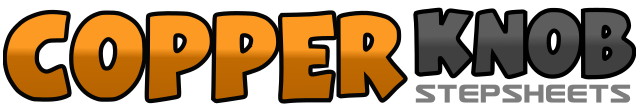 .......Count:64Wall:2Level:Intermediate.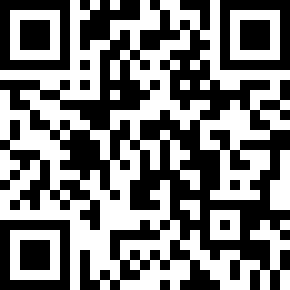 Choreographer:Jo Kinser (UK) & John Kinser (UK) - February 2012Jo Kinser (UK) & John Kinser (UK) - February 2012Jo Kinser (UK) & John Kinser (UK) - February 2012Jo Kinser (UK) & John Kinser (UK) - February 2012Jo Kinser (UK) & John Kinser (UK) - February 2012.Music:Fresh (Radio Mix) - Beat SystemFresh (Radio Mix) - Beat SystemFresh (Radio Mix) - Beat SystemFresh (Radio Mix) - Beat SystemFresh (Radio Mix) - Beat System........1,2Skate Rt fwd, Skate Lt fwd3&4Step Rt to Rt, Step Lt next to Rt, Step Rt to Rt5,6Skate Lt fwd, Skate Rt fwd7&8Step Lt to Lt, Step Rt next to Lt, Make 1/4 turn Lt stepping Lt fwd (9:00)1,2Step Rt fwd, Make 1/2 turn Lt stepping Lt fwd (3:00)3&4Make 1/2 turn Lt stepping Rt back, Step Lt next to Rt, Step Rt back (9:00)5&6Make 1/4 turn Lt stepping Lt to Lt, Step Rt in place, Step Lt in place (6:00)7&8Kick Rt low fwd, Step Rt next to Lt, Step Lt fwd1,2Step Rt fwd, Step Lt to Lt3&4Rock Rt behind Lt, Replace weight Lt, Step Rt to Rt5&6Step Lt behind Rt, Step Rt to Rt, Step Lt across Rt7,8Make 1/4 turn Lt stepping Rt back (3:00), Make 1/4 turn Lt stepping Lt to Lt (12:00)1,2Point Rt to Rt, Make 1/4 turn Rt stepping Rt fwd (3:00)3,4Make 1/2 turn Rt stepping Lt back (9:00), Make a 1/4 turn Rt stepping Rt to Rt (12:00)5,6Step Lt across Rt, Step Rt back7&8Step Lt to Lt, Step Rt next to Lt, Step Lt to Lt1&2Rock Rt diagonally fwd and across Lt (11:00), Replace weight Lt squaring up to (12:00), Step Rt to Rt facing (1:00)3&4Rock Lt fwd, Replace weight Rt, Step Lt back5&6Make 1/8th Turn Rt stepping back Rt, Step Lt next to Rt, Step Rt fwd (3:00)7&8Step Lt fwd, Step Rt next to Lt, Step Lt fwd1&2&Point Rt to Rt, Step Rt across Lt, Touch Lt to Lt, Step Lt next to Rt (traveling to your Lt)3&4Point Rt to Rt, Step Rt across Lt, Touch Lt to Lt (traveling to your Lt)&5,6Step Lt next to Rt (3rd foot positon), Cross Rt over Lt, Step back Lt7&8Step Rt to Rt, Step Lt next to Rt, Step Rt to Rt1,2Cross Lt over Rt, Step Rt back3&4Step Lt to Lt, Step Rt next to Lt, Step Lt to Lt5,6Cross Rt over Lt, Make 1/4 Rt stepping Lt back (6:00)7&8Step Rt fwd, Step Lt next to Rt, Step Rt fwd1,2Step Lt fwd, Make 1/2 turn Rt stepping Rt fwd (12:00)3&4Step Lt fwd, Step Rt next to Lt, Step Lt fwd5,6Step Rt fwd, Make 1/2 turn Lt stepping Lt fwd (6:00)7,8Make 1/2 turn Lt stepping Rt back, Make 1/2 turn Lt stepping Lt fwd. (Easy option: walk fwd Rt, Lt).